Chemistry answers Section 1Activity 1.2: Solutions/hints: Activity 1.3: Solutions/hints: Activity 1.4: Solutions/hints: Mixture A is a heterogeneous mixture because the sand remains visible in the water after mixing.
A possible way to remove the sand from the water would be to pour the mixture through a piece of fine cloth and collect the water that comes through in a clean container. The sand should remain in the cloth. The finer the cloth the more sand will be removed.
In an equipped laboratory you would use filter paper instead of cloth and a funnel to hold the filter paper. Mixture B is a homogeneous mixture. Because the sugar disappears into the water and can no longer be seen.
A possible way to get the sugar back is to leave the glass in a safe place in the sun. The water will evaporate off leaving the sugar behind.
In an equipped laboratory you would heat the container with the mixture to speed up the process. You could also collect the water coming off as steam by letting it condense as liquid using suitable equipment.Solutions for Assessment 1.1: Check that you understand about pure substances and mixtures.Coca cola: homogeneous mixture of water, sugar, colourants, flavours, gas (for the fizz).Milk: homogeneous mixture of water, fats, sugar and all sorts of other soluble foods.Air (clean): homogeneous mixture of gases like nitrogen, oxygen and hydrogenTap water: homogeneous mixture of water and dissolved gases and salts.Stew: a heterogeneous mixture of meat, vegetables, water, salt.Table salt: pure substance made up of only one thing. The chemical name of salt is sodium chloride.Oil and water: heterogeneous mixture because the oil will remain separate from the water as soon as you stop shaking the container. Sugar: Pure substance made up of only one thing. The chemical name of sugar is sucrose.Paraffin: a homogeneous mixture of fuels that can burn to give heat and energy.Egg: a heterogeneous mixture of the yellow part (yolk) and the white part and the shell.Activity 1.5: Solutions/hints: Ice is found in cold places either in nature (frozen streams in the winter) or man-made (freezers). Ice has a very low temperature (0oC)
Ice is a solid
Ice is made by cooling water down until it becomes cold enough to become solid
Water is found in rivers and taps.
Water cannot be made. It occurs naturally.
Water can vary in temperature from very cold (when it gets close to freezing), to very hot (when it boils).
Water is a liquid.
Steam is found where water is at very high temperatures e.g. above a pot of boiling water, in a hot shower. Steam rises off boiling water. Steam has a high temperature (100oC) and burns badly. Steam is a gas or vapour.
Ice is a solid, water is a liquid and steam is a gas so they appear very different.
 Ice, water and steam are actually the same thing, namely water, appearing in different states.Activity 1.6: Solutions/hints: Nitrogen (MP -209.9oC, BP -195.8oC): Nitrogen would be a gas at 25oC because it would boil (become a gas) at -195.8oC which is a lower temperature.Iodine (MP 113.5oC, BP 184.0oC): Iodine would be a solid at 25oC because it’s melting point is 113.5oC and it would only become a liquid at that temperature.Mercury (MP -38.9oC, BP 356.6oC): Mercury would be a liquid at 25OC because it would melt at -38.9oC but only become a gas at 356.6oCSulfur (MP 115.2oC, BP 444.6oC): Sulfur would be a solid at 25oC because it’s melting point is 115.2oC and it would only become a liquid at that temperature.Benzene (MP 5.5oC, BP 80.2oC): Benzene would be a liquid at 25OC because it would melt at 5.5oC but only become a gas at 80.2oCActivity 1.6: Solutions/hintsHF is a compound as it is made of two different kinds of elements, hydrogen (H) and fluorine (F). There is 1 H atom and 1 F atom for each particle of the compound. (Note: the combining ratio of atoms would be 1:1, H:F).Gold is an element as it is not combined with anything else (Au). (Note: in the symbol for an element if the second letter is lower case it is part of the symbol, not a separate element).Iron oxide is a compound made of two different kinds of elements, iron (Fe) and oxygen (O). (Note: the combining ratio of atoms would be 2:3, Fe:O).Sodium sulfide is a compound made of two elements, sodium (Na) and sulfur (S). There is 1 Na atom and 1 S atom in each particle of the compound. (Note: the combining ratio of atoms would be 1:1, Na:S)Calcium carbonate is a compound made of three different kinds of elements, calcium (Ca), carbon (C) and oxygen (O). (Note: the combining ratio of atoms would be 1:1:3, Ca:C:O)Activity 1.7: SolutionsIsotope activity?Activity 1.8 Bohr diagrams for:Activity 1.9: SolutionsActivity 1.10: AssessmentThe relative atomic mass of an element is a measure of the mass of one atom of the element relative to one-twelfth the mass of an atom of carbon-12 The unit of measurement is the atomic mass unit = 1 dalton (D)  = 1.661 x 10-24 g

Activity 1.11: Working with electronic configurations.Activity 1.12: Lewis dot diagramsActivity 1.13:Activity 1.14:Aufbau diagrams:

Magnesium:


Potassium:Neon:

Nitrogen: 
Spectroscopic electron configuration for P:1s22s22p63s23p3Orbital (Aufbau) diagram


Complete the following table:Most of the volume of an atom is occupied by 
(A). electrons. The atomic number of an atom identifies the number of 
(A). protons. What is the electron configuration for potassium? 
(C). 1s22s22p63s23p64s1 

Activity 1.15: Electron configuration and ionsWrite out an equation for the formation of the ions of the following elements:Potassium CalciumBromine    

Sulfur  



Nitrogen	

Use Lewis Dot formulae to depict the electron arrangement in compounds such as lithium oxide (Li2O)

			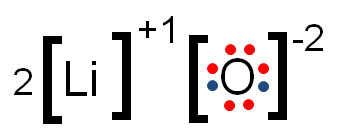 calcium chloride (CaCl2)	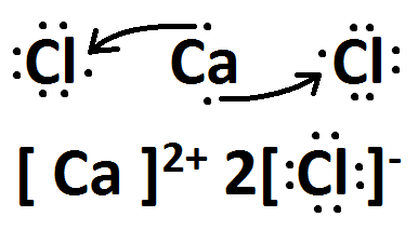 aluminium oxide (Al2O3)?	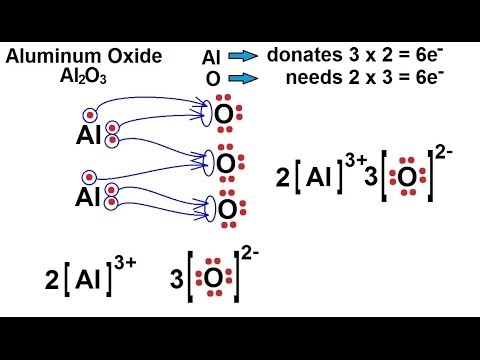 Formula: 
Activity 1.16:  Naming ionic compoundsActivity 1.17: Using the Periodic Table to determine ionic chargesActivity 1.18 : Complete the following table:
Activity 1.19 : Electron tug-of-warFluorineF has a strong attraction for electrons so can form highly polar covalent bonds.N, O, Cl, Br all above 2.5Non-metals.Francium (Fr) 0.7.It easily loses and electron so is very reactive in forming ionic bonds.The elements on the left hand side of the Periodic Table.Metals.The EN reduces as you move down a group.The EN values increase as you move along a Period.Study the following diagram which depicts a covalent bond between two hydrogen atoms:

 

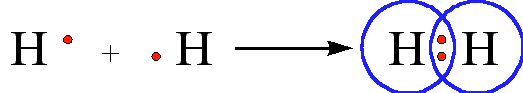 EN = 2.1The electrons will be shared equally between the two atoms since the EN values are the same.The electron pair would be closer to the F atom since the EN for F is 4.0 and the EN for H is 2.1 A bond can only be neutral if the electron pair is shared equally between tow atoms. If it is closer to one of the atoms that atom will have a stronger electron cloud around it so would tend towards being negatively charged, although not completely.Activity 1:20: O2, N2, H2, F2, Cl2, Br2, I2 When the electro-negativity value of one non-metal is the same as the electro-negativity of another different non-metal element e.g. C and S, B and AsWhen the electro-negativity value of one non-metal element is different from the electro-negativity of the other element in the bond the bond is polar, e.g. H and O in H2O and C and O in CO2Activity 1:21:  Activity 1.22:An ionic bond forms when a metal atom donates its valence electron(s) to a non-metal atom. The metal becomes positively charged and the non-metal negatively charged. The two ions then bond by means of electrostatic attraction.A covalent bond forms between two non-metal elements which share a pair of electrons to form a bond.Bond types:CovalentIonicIonicCovalentCovalentUsing electro-negativity data:C-O ΔEN = 3.5 – 2.5 = 1.0  Bond is polar covalentN-N ΔEN = 3.0 – 3.0 = 0  Bond is non-polar covalentP-I ΔEN = 2.5 – 2.1 = 0.4  Bond is non-polar covalentS-F ΔEN = 4.0 – 2.5 = 1.5  Bond is polar covalentH-Br ΔEN = 2.8 – 2.1 = 0.7  Bond is polar covalentElectro-negativity decreases down a groupElectro-negativity increases across a periodAnswers in bold:A bond composed of one shared electron pair between two atoms..single bondThe valence electrons in a molecule that are not shared…non-bonding electronsThe ability of an atom to attract a shared pair of electrons…electro-negativity.A bond in which the electron pair is shared equally between two atoms…non-polar covalent bondA bond in which the electron pair is shared unequally between two atoms…polar covalent bond.A method used to indicate partial positive and partial negative charges in a covalent bond…delta (δ) notationThe statement that an atom must be surrounded by eight valence electrons to be stable….octet ruleActivity 1:23Activity 1.24Activity 1.25Activity 1.26:Ice forms at 0oC. Ice is in the solid phase.The ice starts to melt.Water is in the liquid phase.The boiling point of water is 100oC.The water starts to boil – bubbles rapidly rise to the surface and the whole body of water moves around vigorously. The water turns into steam or water vapour.Water is entering the gas phase when it starts to boil.As boiling continues the water volume decreases until it disappears completely.Activity 1.27SiH4The greater the size of the molecule the higher the boiling point.No. Oxygen, which is in Period 2, is bonded to H to form water and it has the highest boiling point.H2O is liquid. The rest are gases as they boil before reaching room temperature (25oC).Water remains a liquid for drinking as well as for many other uses over a wide range of temperatures (0 - 100 oC). Usual climate temperatures remain well within this range so life is not compromised by water changing phase without an input of energy. London forces. London forces are relatively weak forces of attraction that exists between nonpolar molecules and noble gas atoms.Activity 1.28:Activity 1.29: 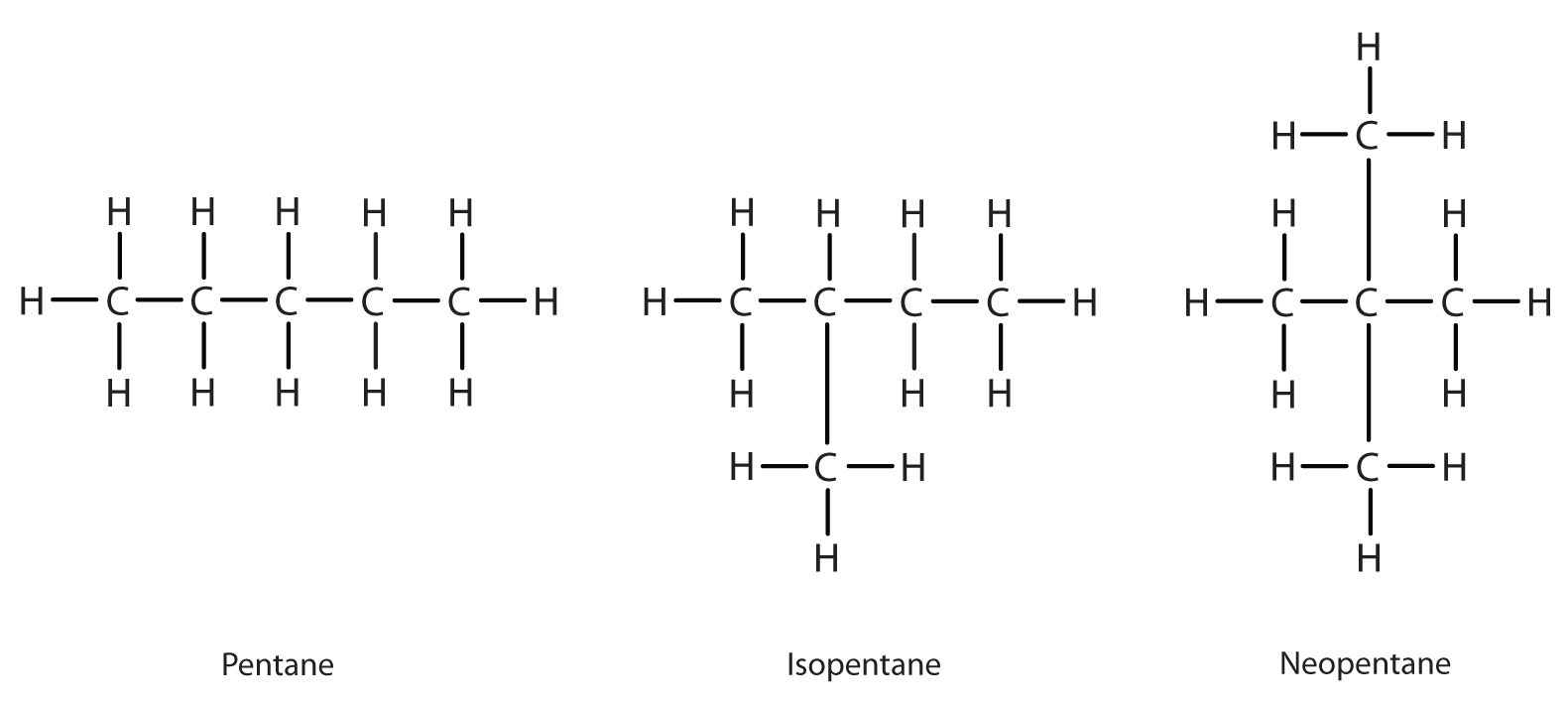 Activity 1:30:Activity 1.31Activity 1.32Activity 1.33Activity 1.34:StatementAnswerWax meltsPhysical property -  changing from solid to liquid stateWater can be broken down to H2 and O2Chemical property – need a chemical reaction to cause water to break down to hydrogen and oxygenWater boils at 100oCPhysical property – the BP is the temperature at which water changes from a liquid into a gas (vapour).Mercury is toxicPhysical property -  no change needed in mercury to make it toxic.Mercury is a liquid at room temperaturePhysical property -  describes physical state at a particular temperature.A candle gives lightChemical property – the light comes when the candle burns and changes into new substances.Iron is magneticPhysical property – describes  something about the nature of ironIron sulfide is blackPhysical property – describes the appearance of iron sulphideIron rusts to form iron oxideChemical property – describes a change that occurs by chemical meansIron sulfide is made from iron and sulfurChemical property – describes the formation of a new substance from iron and sulphur.StatementAnswerHydrogen and oxygen explode when a flame is applied to them.Chemical change. Something new (water) is being formed in explosive chemical reaction.Sand does not dissolve in waterPhysical change – the water and sand are mixed but still visible separately.Water evaporatesPhysical change – water changes from a liquid to a gas but is chemically the same.Mercury cools to a silvery solidPhysical change – mercury changes from a liquid to a solid but is chemically the same.Sodium reacts with chlorine to form sodium chlorideChemical change – sodium and chlorine combine chemically to form a completely new substance, sodium chloride (salt)Milk goes sourChemical change – sour milk is made of different substances from sweet milkAir is pumped into a tyrePhysical change – air fills tyre without changing in any way.Wood burnsChemical change – the products after burning are different from woodCopper and nickel form an alloyPhysical change – this is a homogeneous mixture of two metals.Sugar makes coffee sweetPhysical change – sugar dissolves in coffee but remains sugar.Fireworks explode when ignitedChemical change - the fireworks burn up to form new products.Sugar dissolves in waterPhysical change - a homogeneous mixture of sugar and water forms. Sugar and water are still both present, chemically unchanged.Atomic symbolNo of protonsNo of neutronsNo of electrons2311Na1123 - 11 = 1211199F919 – 9 = 1093216S1632 – 16 =16162713Al1327 – 13 = 14134020Ca2040 – 20 = 2020Cl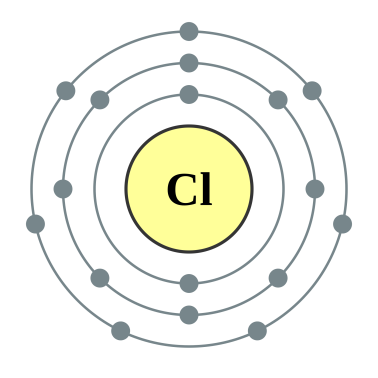 He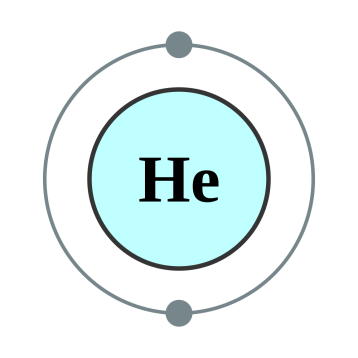 K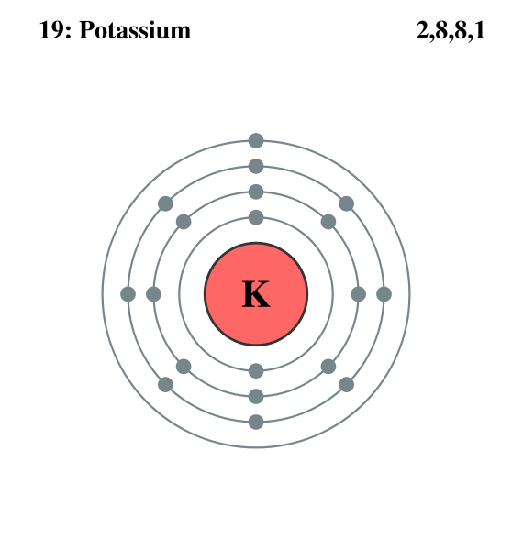 S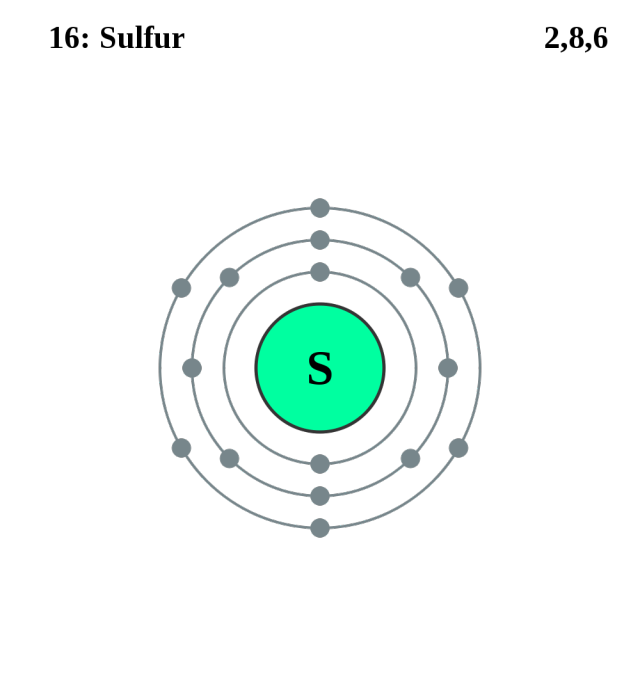 O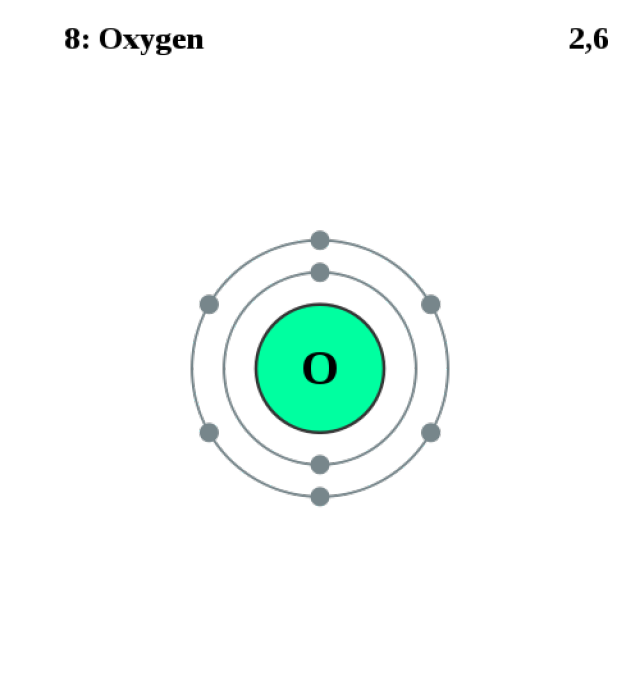 Be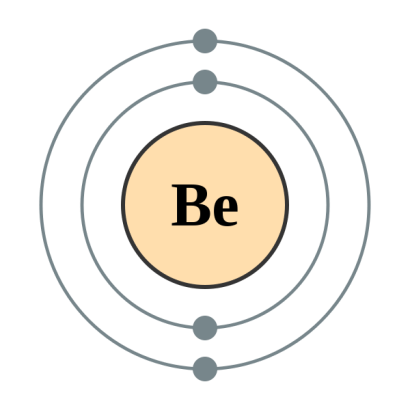 Ne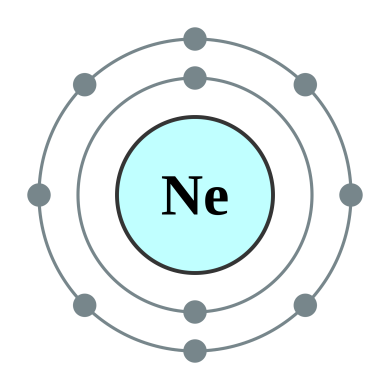 Mg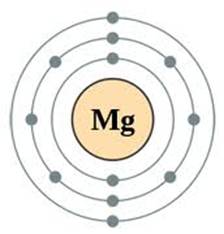 AtomZ(mass number)A(atomic number)No of neutronsNo of electrons3115P311531 – 15 = 16152010Ne201020 – 10 = 101014159Pr14159141 – 59 = 82593919K391939 – 19 = 20192412Mg241224 – 12 = 1212Key termDefinition/explanationNuclideA particle found within the nucleus of an atomAtomic number (Z)The number of protons in the nucleusElectronA particle found outside of the nucleusMass number (A)The number of protons and neutrons in the nucleuAtomic nucleusDense region in the centre of an atom containing protons and neutronsSubatomic particleSubatomic particleSymbolSymbolLocation in atomLocation in atomLocation in atomRelative atomic massRelative atomic massChargeChargeprotonprotonppnucleusnucleusnucleus11+1+1neutronneutronnnnucleusnucleusnucleus1100electronelectroneeoutside nucleusoutside nucleusoutside nucleus00-1-1Atomic notation 
(e.g. AZSy)Atomic notation (e.g. Sy-AAtomic notation (e.g. Sy-AAtomic number (Z)Atomic number (Z)Atomic mass
(A)Number of protonsNumber of protonsNumber of neutronsNumber of neutronsNumber of electrons168OO-16O-1688168816 – 8 = 816 – 8 = 885927CoCo-59Co-59272759272759 – 27 = 3259 – 27 = 32272311NaNa-23Na-23111123111123 – 11 = 1223 – 11 = 1211F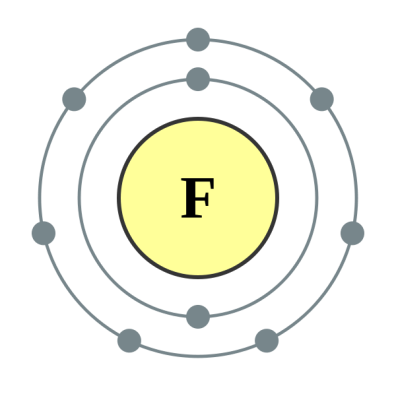 Al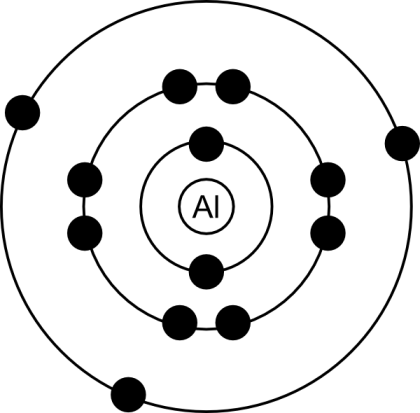 PNeCaLiClAl1s22s22p63s23p1B 1s22s22p1Ar1s22s22p63s23p6Si1s22s22p63s23p2Na1s22s2263s1B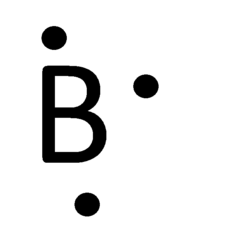 Ne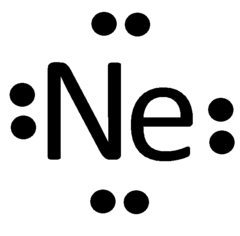 C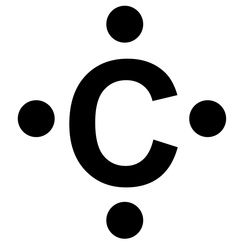 S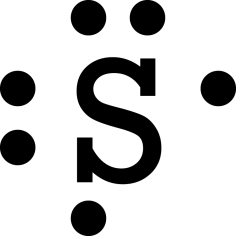 N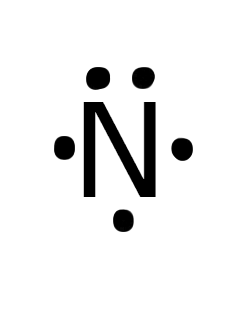 Ar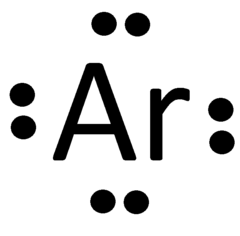 O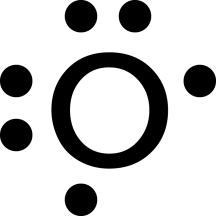 Na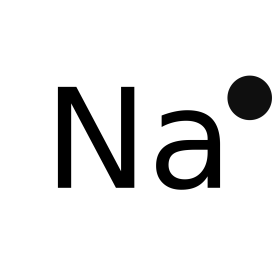 F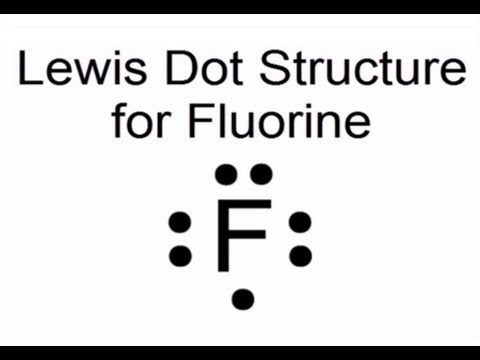 CaElementSpectroscopic Electron configurationNumber of Core electronsNumber of Valence electronsSulfur (S)1s22s22p63s23p4166Magnesium (Mg)1s22s22p63s2102Lithium (Li)1s22s121Aluminium (Al)1s22s22p63s23p1103S2-     ArgonNa+NeonAl3+NeonBr-KryptonP3-ArgonFormulaNamePotassium and iodineKIPotassium iodideAluminium and chlorineAlCl3Aluminium chlorideLithium and sulfurLi2SLithium sulfideMagnesium and oxygenMgOMagnesium oxideSodium and nitrogen	Na3NSodium nitrideKBrPotassium bromideCaCl2Calcium chlorideLiFLithium fluorideAl2O3Aluminium oxideNa2S		Sodium sulfideGroupChargeGroup 180Group 2+2Group 15-3Group 17-1Group 16-2Compound nameCompound formulaCationAnionAmmonium hydroxideNH4OHNH4+OH-Sodium carbonateNa2CO3Na+CO32-Potassium permanganateKMnO4K+MnO4-Magnesium nitrateMg(NO3)2Mg2+NO3-Calcium hydroxideCa(OH)2Ca2+OH-Sodium phosphateNa3PO4Na+PO43-Element pairsΔENType of bondH and F4.0 - 2.1 = 1.9Polar covalentP and O2.1 = 1.4Polar covalentK and Cl3.0 - 0.8 = 2.2IonicCa and O3.5 -1.0 = 2.5IonicH and H2.1 - 2.1 = 0Non-polar covalentN and O3.5 - 3.0 = 0.5Polar covalentNa and S2.5 - 0.9 = 1.4IonicN and H3.0 - 2.1 = 0.9Polar covalentLi and F4.0 - 1.0 = 3.0IonicC and H2.5 - 2.1 = 0.4Polar covalentC and Cl3.0 - 2.5 = 0.5Polar covalentN and N3.0 - 3.0 = 0Non-polar covalentHBr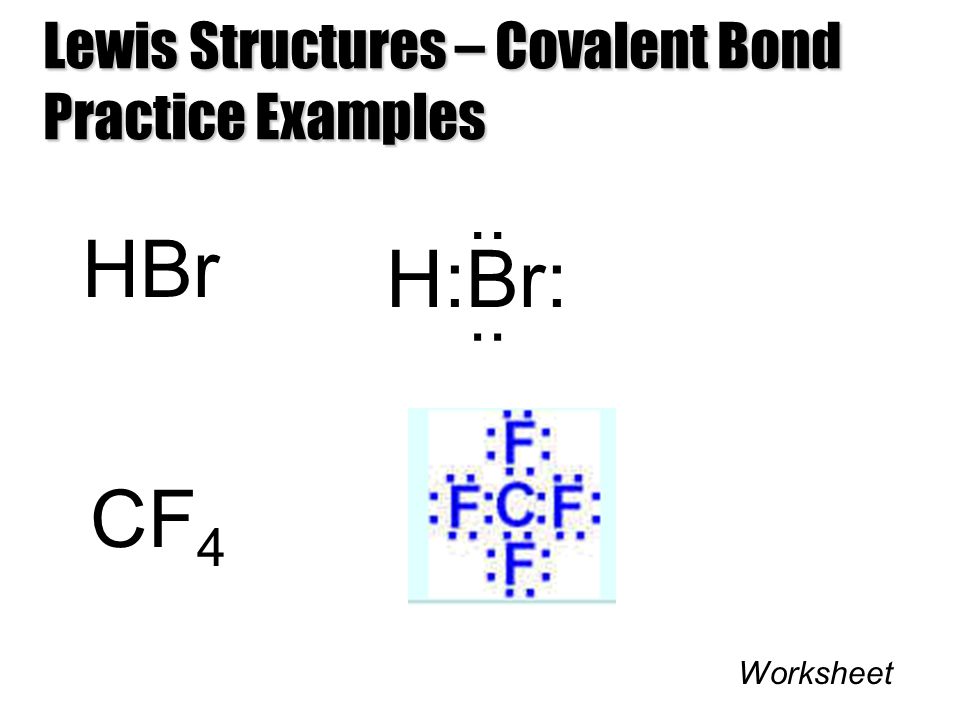 NaCl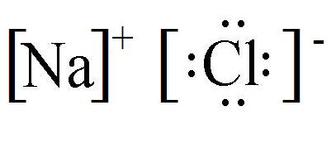 H2O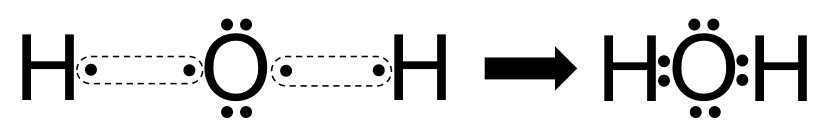 NH3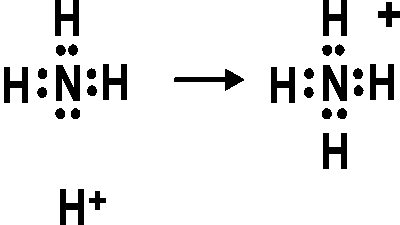 potassium chloride KClsodium oxide Na2Olithium nitride Li3Nmagnesium fluoride MgF2calcium oxide CaOaluminium bromide AlBr3aluminium sulfide Al2S3aluminium nitride AlNcopper (II) chloride CuCl2iron (III) chloride FeCl3mercury (I) oxide Hg2Omercury (II) oxide HgOzinc bromide ZnBr2silver oxide Ag2Olead sulfide PbSCompound nameIonsChemical formulamagnesium sulfate Mg2+, SO42-MgSO4calcium sulfite Ca2+, SO32-CaSO3potassium sulfate K+, SO42-KsSO4potassium carbonate K+, CO32-K2CO3sodium hydrogen carbonate (bicarbonate of soda)Na+, HCO3-NaHCO3ammonium sulfide NH4+, S2-(NH4)2Sammonium hydroxide NH4+, OH-NH4OHbarium nitrate Ba2+, NO3-Ba(NO3)2lithium hydroxide (Li+, OHLi+, OH-LiOHaluminium hydroxide Al3+, OH-Al(OH)3NO2    Nitrogen dioxideCO2      Carbon dioxideHCl   Hydrogen chlorideN2O4   Dinitrogen tetroxideP4S3   Tetraphosphorus trisulfideNO2    Nitrogen dioxideI2O4Di-iodine tetroxideCOCarbon monoxideSIO2Silicon dioxideP2I4Diphosphorus tetraiodideHFHydrogen fluorideNameFormulaStructural formulaMethaneC1H4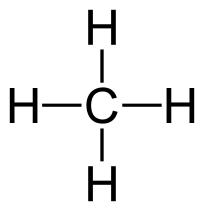 EthaneC2H6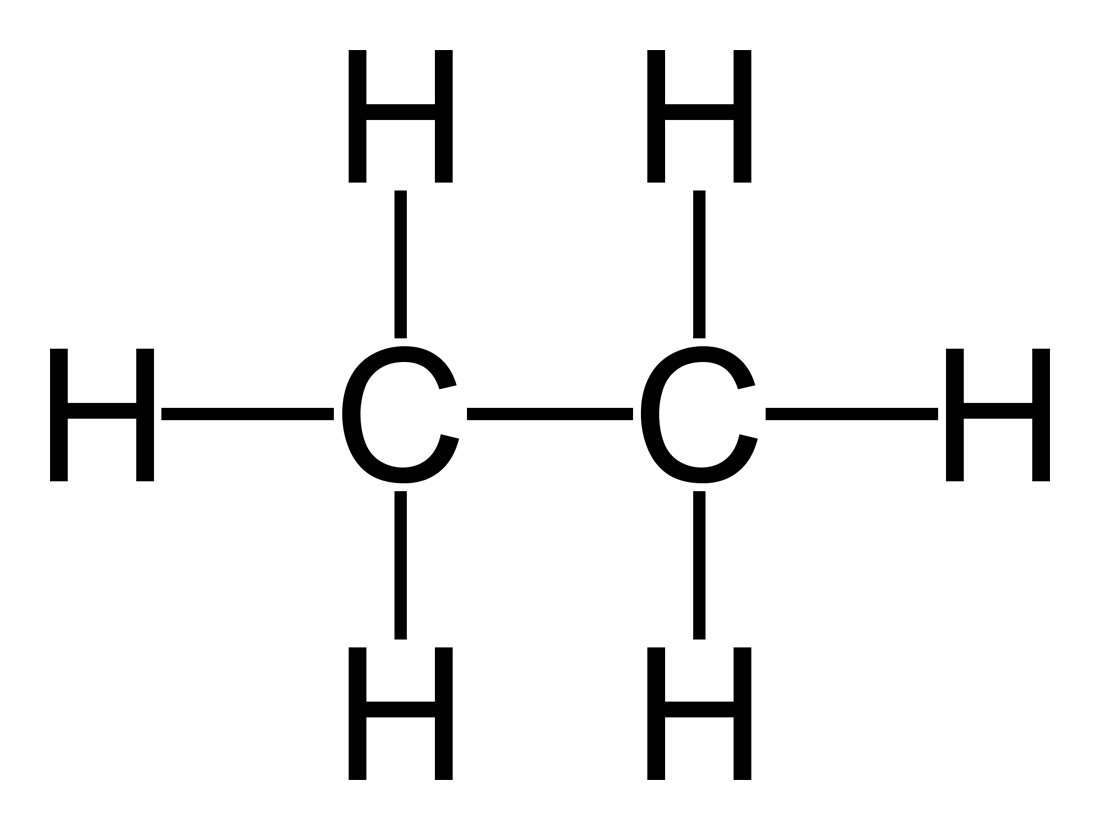 PropaneC3H8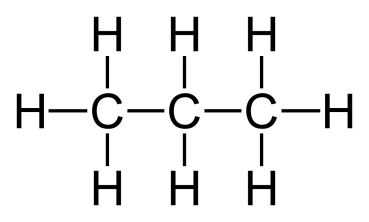 ButaneC4H10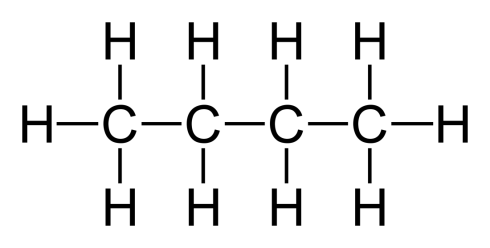 PentaneC5H12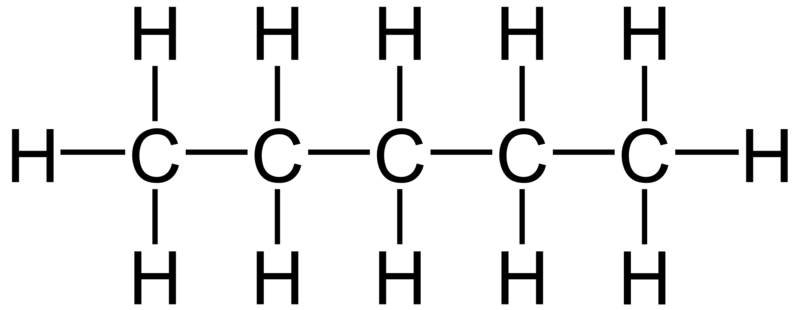 HexaneC6H14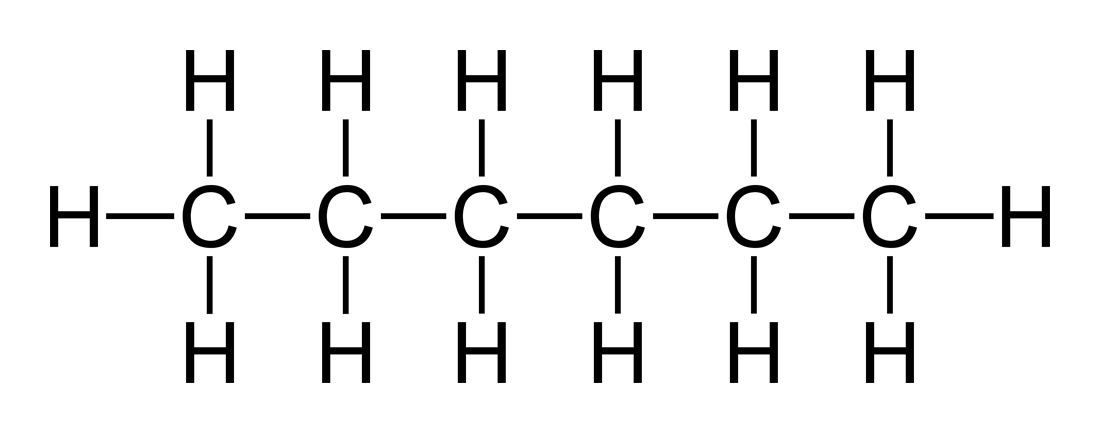 HeptaneC7H16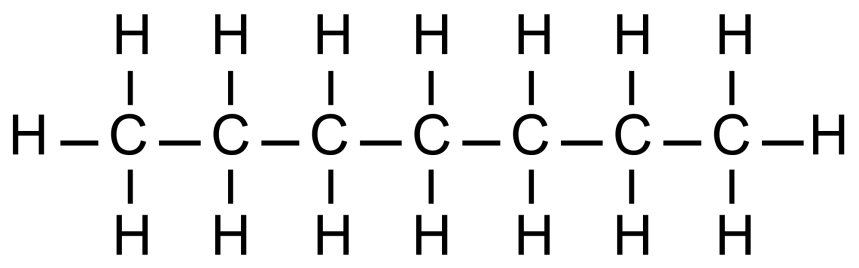 OctaneC8H18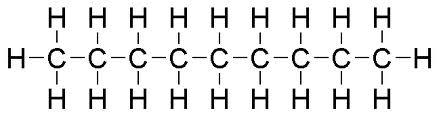 NameFormulaStructural formulaEtheneC2H4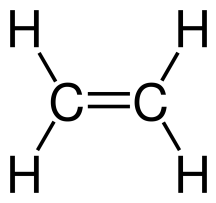 Prop-1-eneC3H6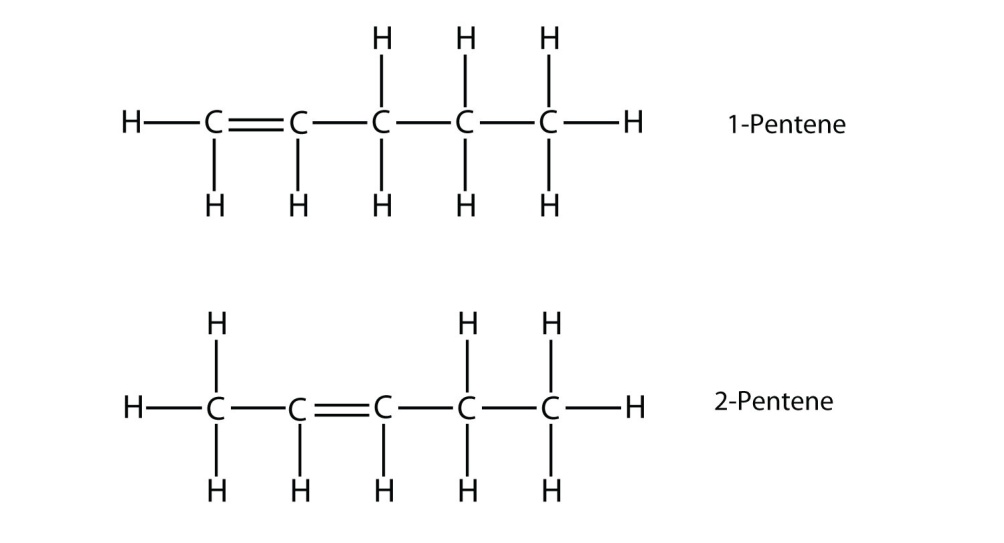 But-1-eneC4H8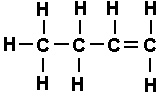 Pent-1-eneC5H10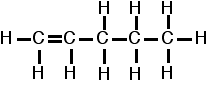 Hex-1-eneC6H12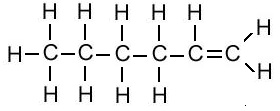 Hept-1-eneC7H14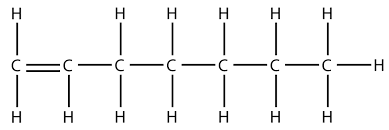 Oct-1-eneC8H16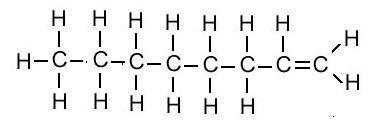 NameFormulaStructural formulaEthyneC2H2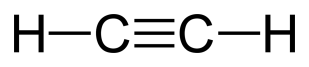 Prop-1-yneC3H4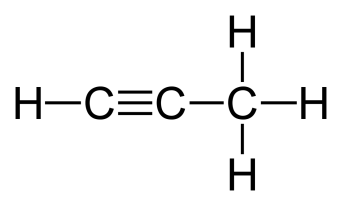 But-1-yneC4H6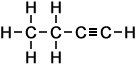 Pent-1-yneC5H8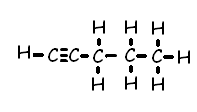 Hex-1-yneC6H10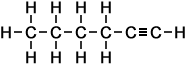 Hept-1-yneC7H12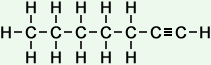 Oct-1-yneC8H14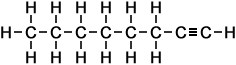 CompoundNameCH2=CH-CH2-CH2-CH31-buteneCH≡C-CH2-CH2-CH31-butyneCH3-CH-CH2-CH=CH21-buteneCH3- CH2- CH2-CH2-C≡CH1-pentyneCH3-CH=CH-CH2-CH32-penteneCH3-CH2-CH=CH-CH32-penteneCH3-CH2-CH2-CH=CH21-penteneCH3-C≡C-CH2-CH32-pentyneCH3-CH2-C≡C-CH32-pentyneCH3-CH2-CH2-C≡CH1-pentyneBut-1-ene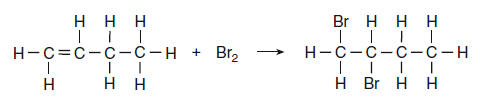 1,2 - dibromobutane1butanoic acid	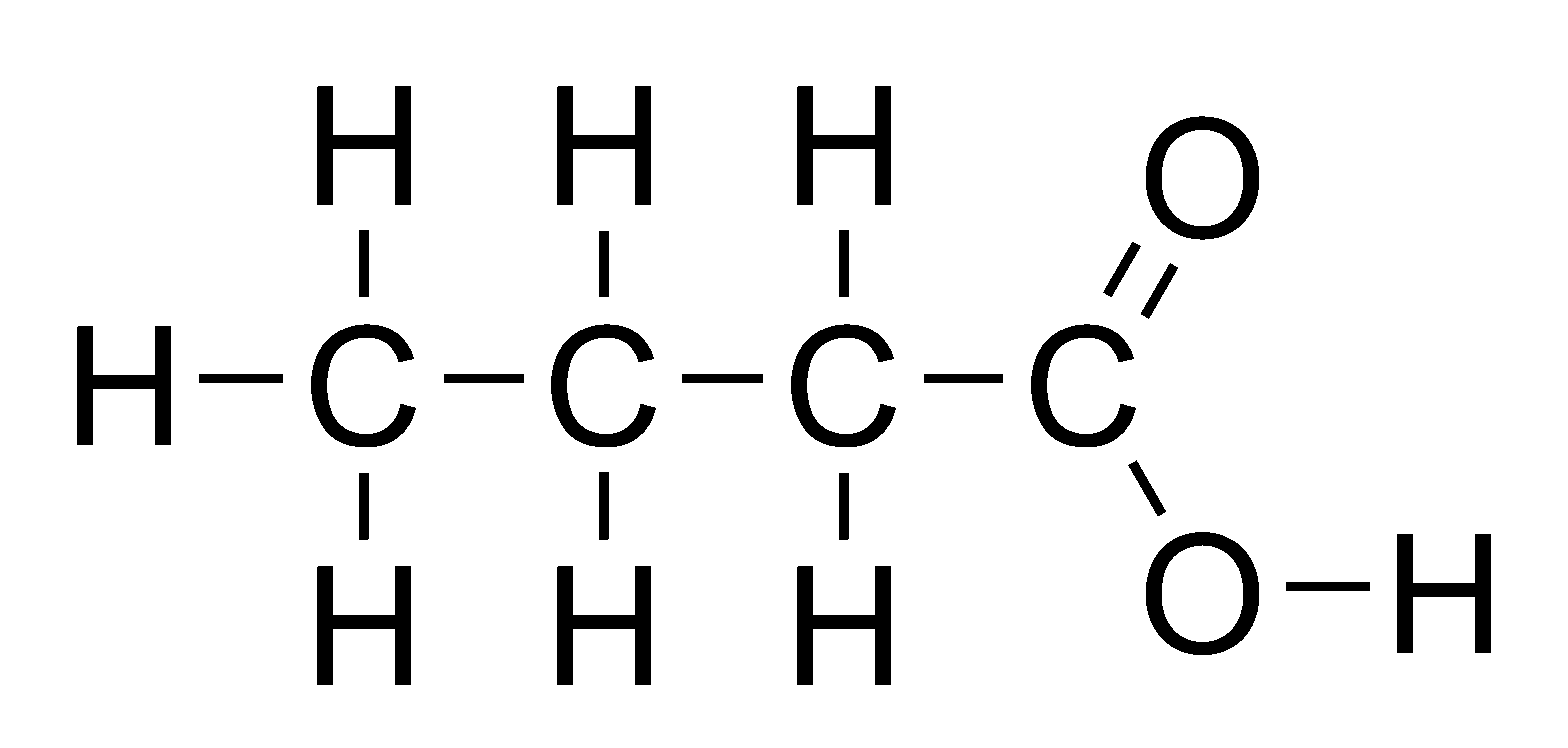 22 - octyne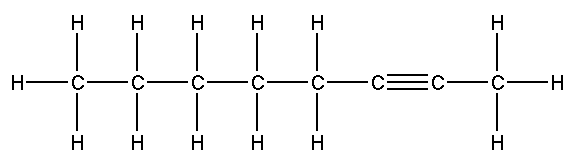 33 – pentanol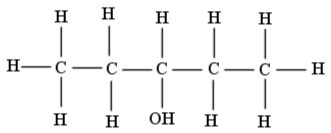 43 - heptene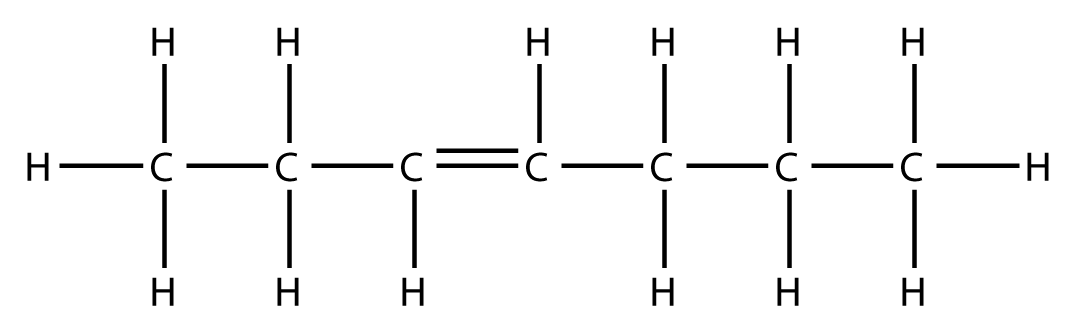 5butanone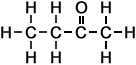 6hexaldehyde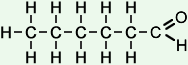 7propyl pentanoate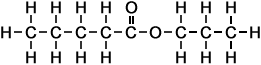 82-bromopropane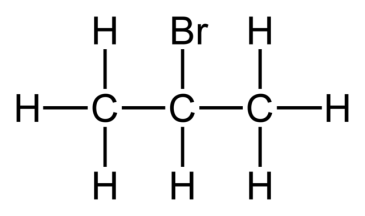 